Meeting Dinner,      Thursday,22 November, 2018, 18:30Restaurant:Kulatak Pilsner Urquell Original RestaurantAddress: Vitezne namesti 820/12, Prague 6, Czech Republichttp://www.kulatak.cz/en/ https://www.tripadvisor.co.uk/Restaurant_Review-g274707-d1896019-Reviews-Kulatak_Pilsner_Urquell_Original_Restaurant-Prague_Bohemia.htmlHow to get there:About 15 min walk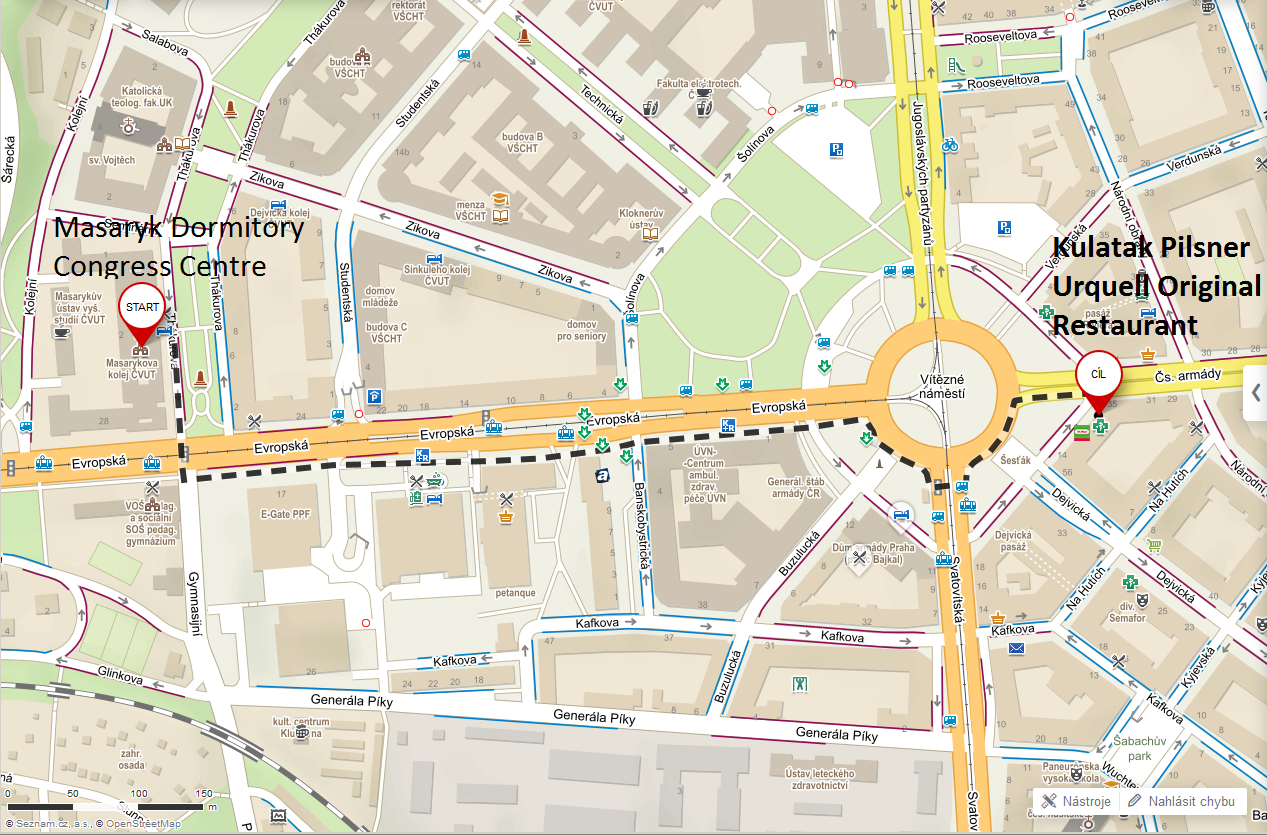 https://mapy.cz/s/3e1Mz